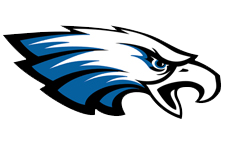 Underwood Board of Education Names Andy Irwin 
Next SuperintendentFebruary 4, 2022UNDERWOOD, IA — The Underwood Community School Board has named Andy Irwin as the school district’s next superintendent.Currently serving as superintendent and elementary principal in the Harris-Lake Park CSD, Irwin has worked to advance a vision of providing innovative and creative education that personalizes learning, creates collaborative experiences, and leverages technology. He has also managed the daily operations of the district’s elementary building while coordinating the curriculum across grades PK-12.Irwin has even stepped in to coach sports teams, including varsity girls’ basketball, cross country, and junior high football. “We are very pleased to announce the hiring of Andy Irwin as the next leader of the Underwood Community Schools,” said Jeff Bonsall, Board President. “Mr. Irwin is an experienced and approachable educational leader who has proven, time and again, to do whatever it takes to open up opportunities for students. In fact, he is known for coaching sports teams when needed to ensure students could continue to engage in extracurricular programs. We cannot wait to see the impact Mr. Irwin will have on our school district community.”Irwin previously was an assistant principal, activities director, and assistant varsity football coach in the Shenandoah CSD, as well as a principal and activities director in the East Mills CSD. He holds a master’s degree in education from the University of Nebraska at Kearney and a bachelor’s degree in history from Buena Vista University.Irwin began his career in education as a social studies teacher and coach in the Creighton CSD in Nebraska. The Board of Education has been working with Grundmeyer Leader Services to conduct the search for the next superintendent. The process has included a community-wide survey, asking district residents to provide their input on the qualities and characteristics they would like to see in the district’s next leader. The board conducted a first round of interviews on January 18. Final interviews took place this past week.Irwin will begin serving as superintendent of the Underwood Community Schools effective July 1, 2022.